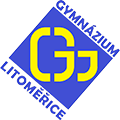 Přihláška na přípravný kurz 2020/2021Kurz: matematika, český jazyk, matematika a český jazyk*Den a čas bude upřesněnJméno žáka: Adresa:Třída:Škola, kterou žák navštěvuje:Telefonní kontakt a email na zákonné zástupce:Přihlášku zašlete na e-mail: marschallova.a@gjj.cz*Nehodící se škrtněte